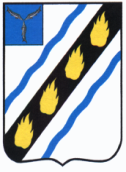 МУНИЦИПАЛЬНОЕ СОБРАНИЕСОВЕТСКОГО МУНИЦИПАЛЬНОГО РАЙОНАСАРАТОВСКОЙ ОБЛАСТИРЕШЕНИЕот 31.10.2018 № 18             р.п. СтепноеОб установлении единого нормативаотчислений в бюджеты сельскихпоселений Советского муниципального района от налога на доходы физических лици единого сельскохозяйственного налогаРуководствуясь статьей  63 Бюджетного  кодекса Российской Федерации, Уставом  Советского муниципального района, Муниципальное Собрание  Советского муниципального района РЕШИЛО: 1. Установить единые  для всех сельских поселений Советского муниципального района  нормативы отчислений в бюджеты сельских поселений Советского муниципального района  от:- налога на доходы физических лиц в размере 3 процентов;- единого сельскохозяйственного налога в размере 10 процентов. 2. Признать утратившим силу решение Муниципального Собрания Советского муниципального района от 31.10.2017 № 158 «Об установлении единого  норматива отчислений в бюджеты сельских поселений Советского муниципального района от единого сельскохозяйственного налога».3. Настоящее решение вступает в силу с 1 января 2019 года.  4. Настоящее решение подлежит официальному опубликованию.Глава Советскогомуниципального района                                                                 С.В.ПименовПредседатель                                Муниципального СобранияСоветского муниципального района                                           С.В.Чубарых